CARTA DE PATROCINIOEn el marco del Torneo Delibera, organizado por la Biblioteca del Congreso Nacional, la persona firmante hace explícito, mediante el presente documento, su patrocinio y adhesión a la Iniciativa Juvenil de Ley del equipo de The Thomas Jefferson STEM School. Iniciativa que pretende modificar la Ley N°19.223 SOBRE SEGURIDAD INFORMATICA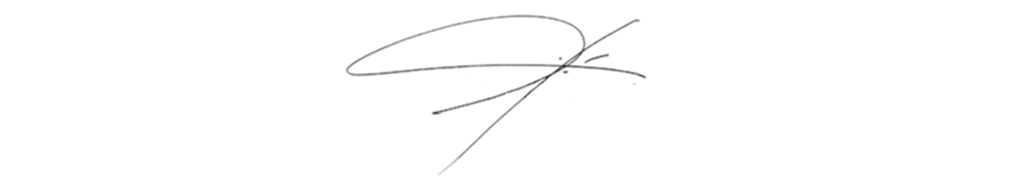 ALFONSO DE URRESTI LONGTONSENADOR DE LA REPÚBLICAMAYO DE 2019